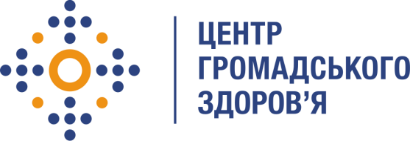 Державна установа 
«Центр громадського здоров’я Міністерства охорони здоров’я України» оголошує конкурс на відбір  Консультанта для проведення моніторінгових візитів в рамках програми Глобального фонду по боротьбі зі СНІДом, туберкульозом та малярієюНазва позиції: Консультант для проведення моніторингових візитівРівень зайнятості: частковаКількість позицій: 3Період виконання робіт:  травень – грудень 2023 рокуІнформація щодо установи:Головним завданнями Державної установи «Центр громадського здоров’я Міністерства охорони здоров’я України» (далі – Центр) є діяльність у сфері громадського здоров’я. Центр виконує лікувально-профілактичні, науково-практичні та організаційно-методичні функції у сфері охорони здоров’я з метою забезпечення якості лікування хворих на cоціально-небезпечні захворювання, зокрема ВІЛ/СНІД, туберкульоз, наркозалежність, вірусні гепатити тощо, попередження захворювань в контексті розбудови системи громадського здоров’я. Центр приймає участь в розробці регуляторної політики і взаємодіє з іншими міністерствами, науково-дослідними установами, міжнародними установами та громадськими організаціями, що працюють в сфері громадського здоров’я та протидії соціально небезпечним захворюванням.Основні обов'язки:Здійснення моніторингових візитів з метою верифікації даних та надання технічної допомоги організаціям, що надають послуги з профілактики ВІЛ  інфекції та догляду i пiдтримки людей, якi живуть з ВIЛ.Моніторинг та оцінка впровадження заходів з профілактики ВІЛ інфекції та догляду i пiдтримки людей, якi живуть з ВIЛ.Забезпечення контролю за виконанням та відповідність умовам договорів в межах реалізації програм.За результатами монвізиту написання звіту та надання рекомендацій щодо покращення ведення діяльності.Вимоги до професійної компетентності:Прихильність до протидії ВІЛ/СНІДу.Досвід роботи на аналогічній посаді та/або у сфері ВІЛ/СНІД, громадське здоров’я.Повна вища освіта (спеціаліст, магістр) за напрямком підготовки «Соціальна робота», «Психологія», «Громадське здоров’я»Досвід проведення моніторингових візитівЗнання нормативно – праврових актів в сфері профілактики ВІЛ інфекції.Готовність до відряджень по Україні.Резюме мають бути надіслані електронною поштою на електронну адресу: vacancies@phc.org.ua. В темі листа, будь ласка, зазначте: «179-2023 Консультант для проведення моніторингових візитів»Термін подання документів – до 10 травня 2023 року, реєстрація документів завершується о 18:00.За результатами відбору резюме успішні кандидати будуть запрошені до участі у співбесіді. У зв’язку з великою кількістю заявок, ми будемо контактувати лише з кандидатами, запрошеними на співбесіду (тобто вони стають учасниками конкурсу). Умови завдання та контракту можуть бути докладніше обговорені під час співбесіди.Державна установа «Центр громадського здоров’я Міністерства охорони здоров’я України»  залишає за собою право повторно розмістити оголошення про вакансію, скасувати конкурс на заміщення вакансії, запропонувати посаду зі зміненими обов’язками чи з іншою тривалістю контракту.